AWR1642 Board Configuration Process When connecting the Board to the computer through USB for the first time, we can see the picture below from the Device Manager，it does not have a Port display, just show Stellaris Device Firmware Upgrade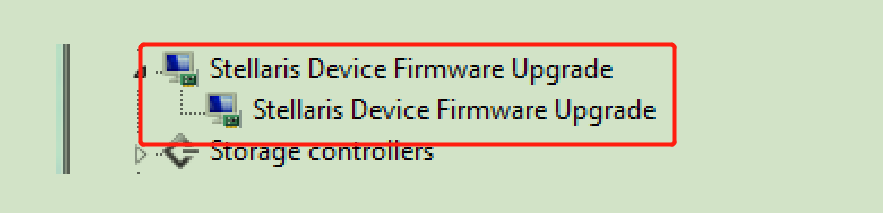 We use LM Flash Programmer to solve this problem, the steps are as follows:Select the configuration as shown below in the tool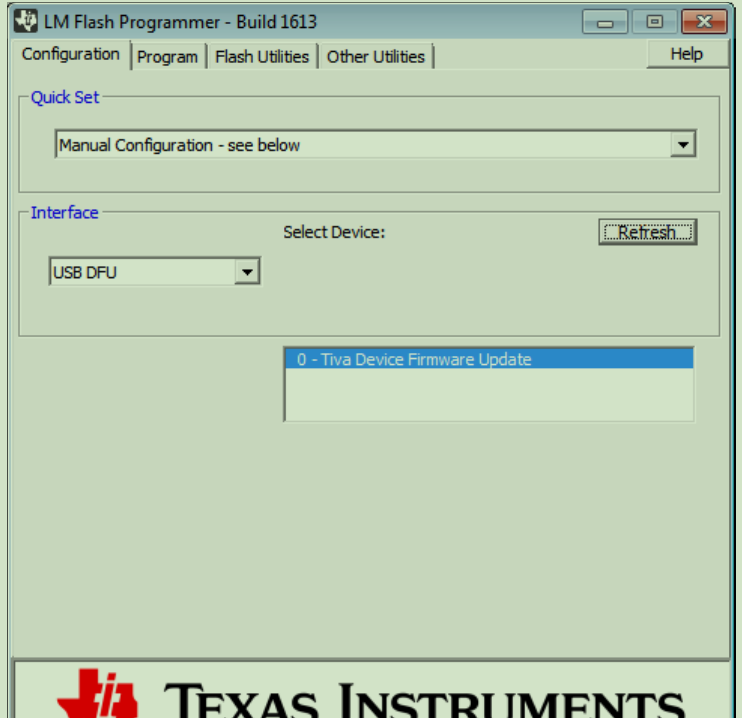 Load the bootloader.bin with the address 0x0000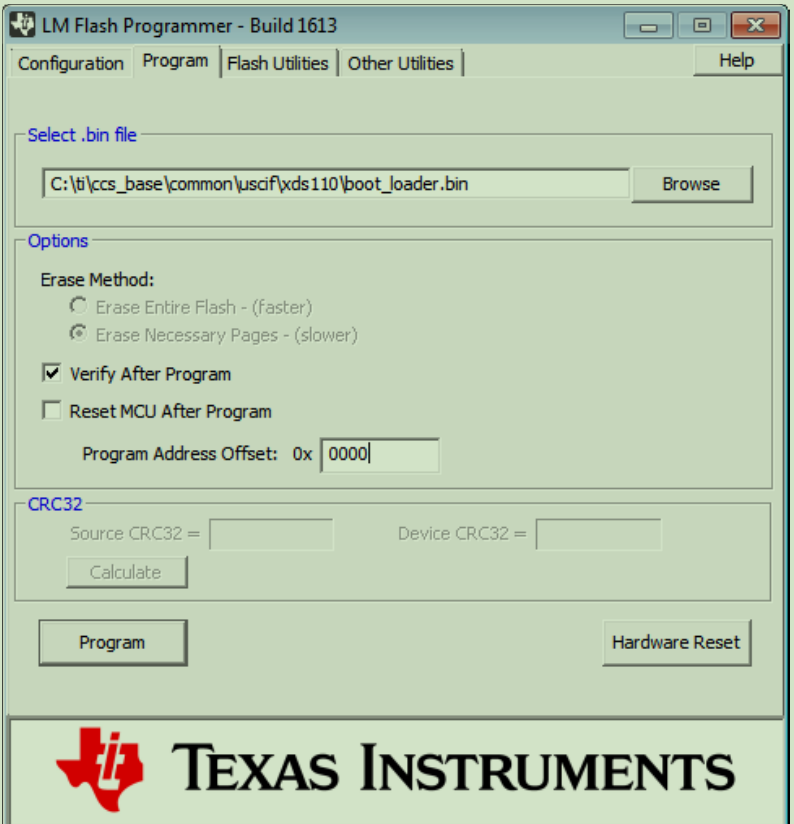 Load the firmware.bin for XDS110 with the address 0x4000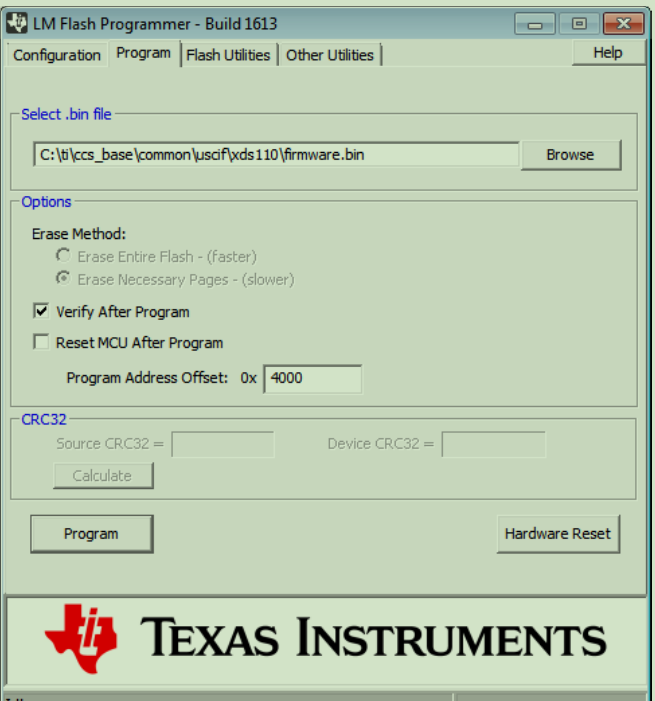 Finally, the Port from the Device Manager appeared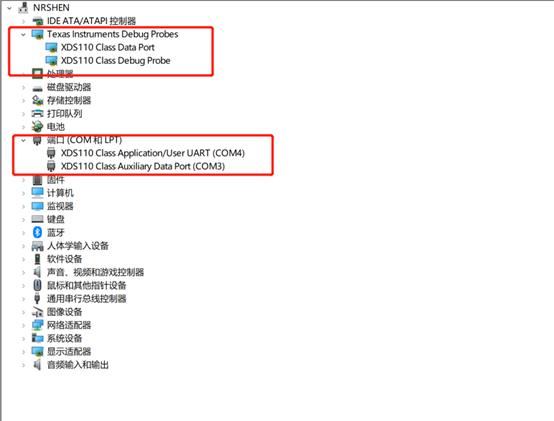 But we have a question, Whether these two files have an impact to the final problem? The first boot_loader.bin file is on my computer, maybe provided by CCS IDEThe second boot_loader.bin file provided by LM Flash Programmer.We use the first one to configuration finally.The firmware.bin file is also the same situation. 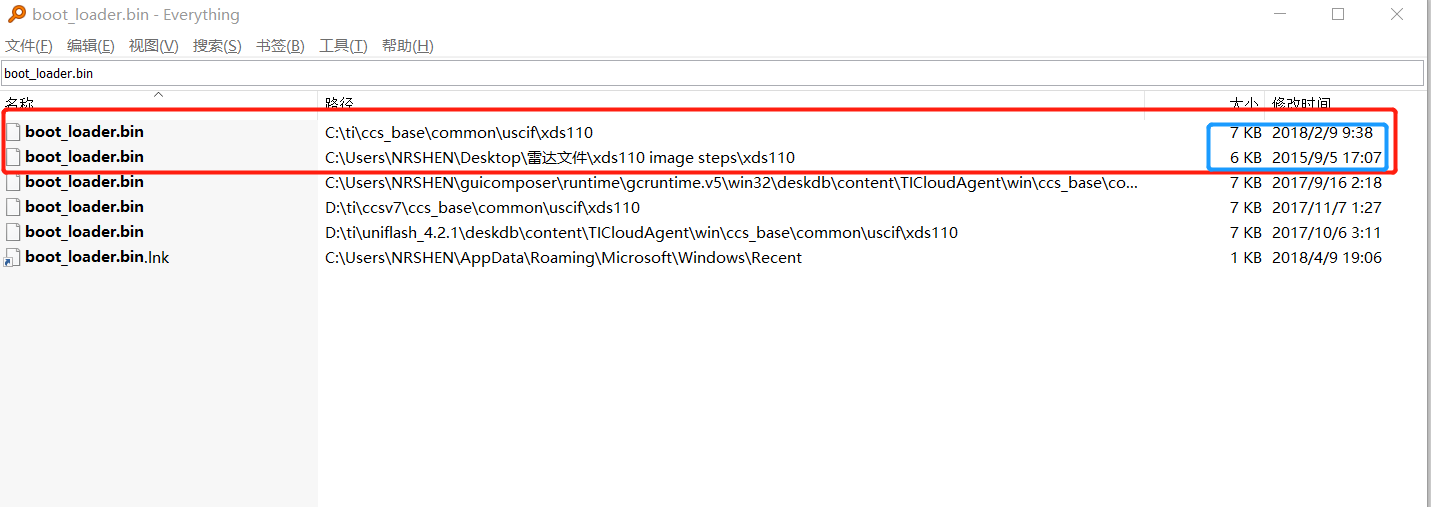 We use Uniflash to connect AWR1642 EVM, the steps are as follows:We first set the AWR1642 Board SOP jumpers into 101.We choose the AWR1642 BoosterPack and click the start button.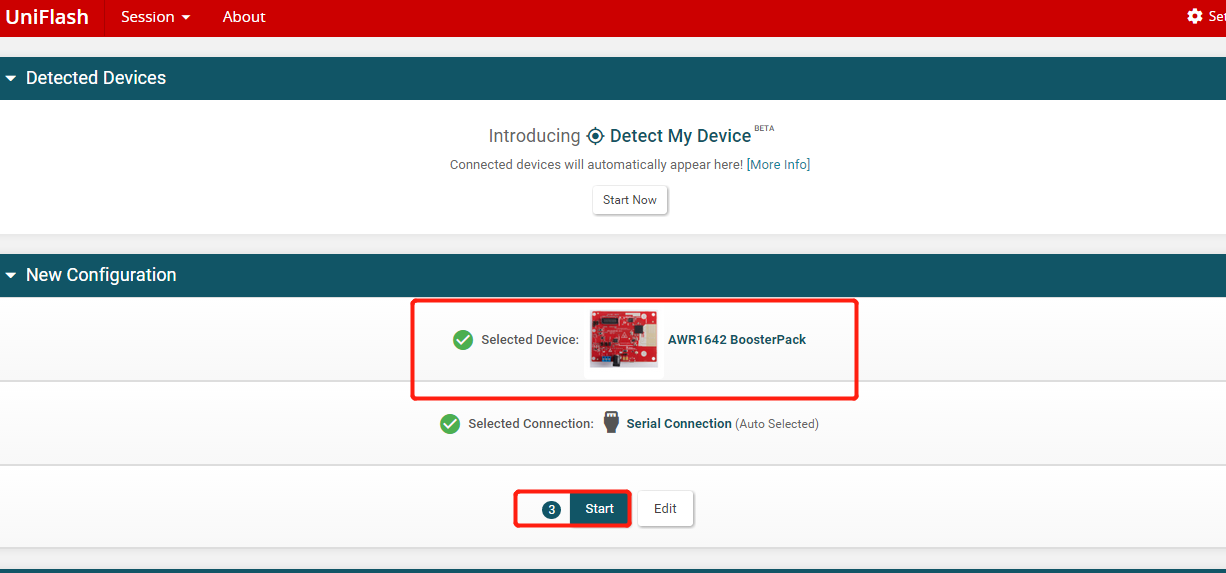 We choose the Settings & Utilities from the left panel, modify the COM Port to COM4(Note: the User UART corresponds to my computer port is COM4)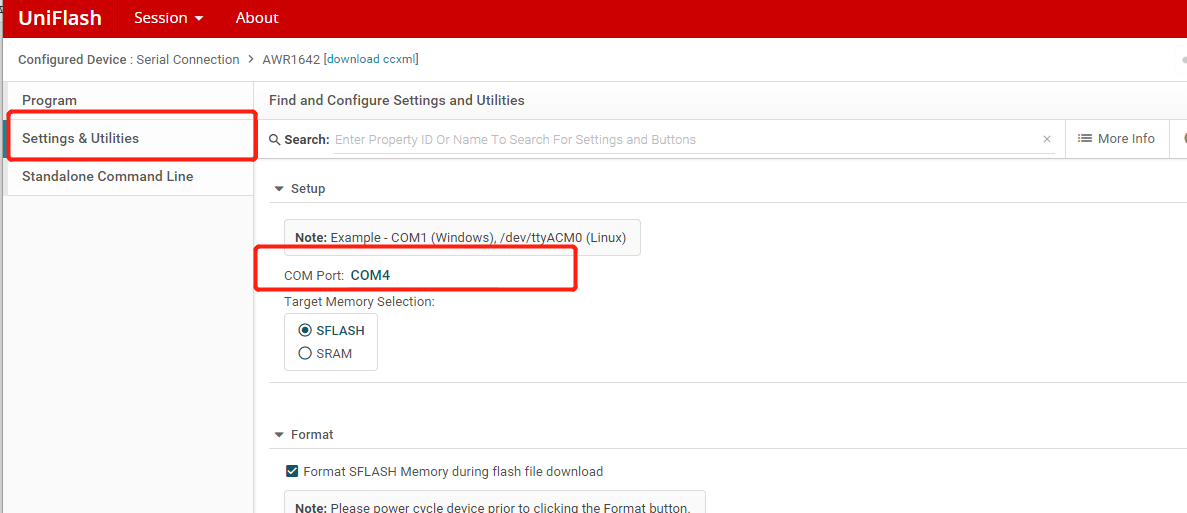 We choose the Program and set the Meta Image 1 to xwr16xx_mmw_demo.bin and click the Load Image finally. 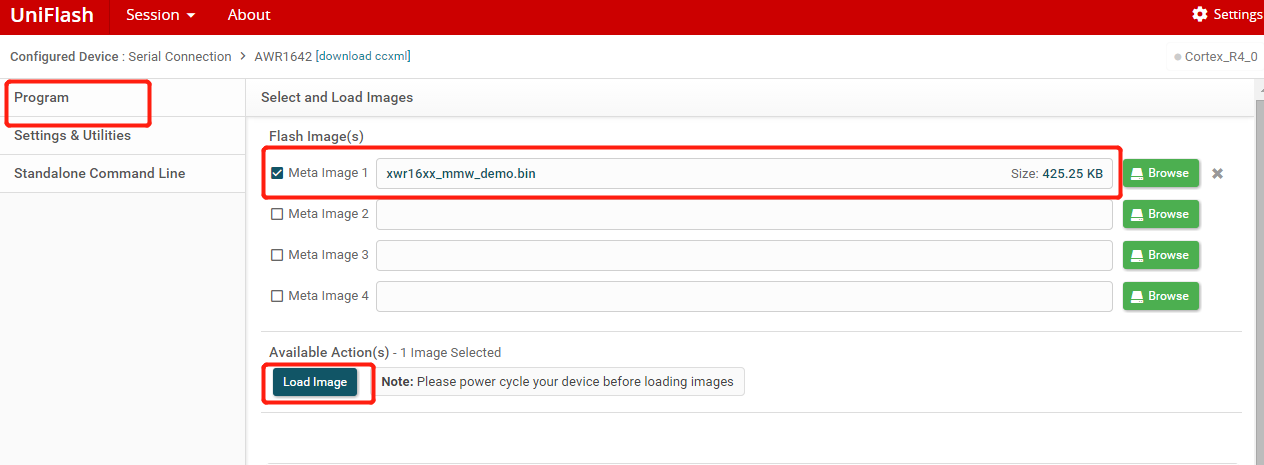 All configurations has been shown, the results show that Not able to connect to serial port...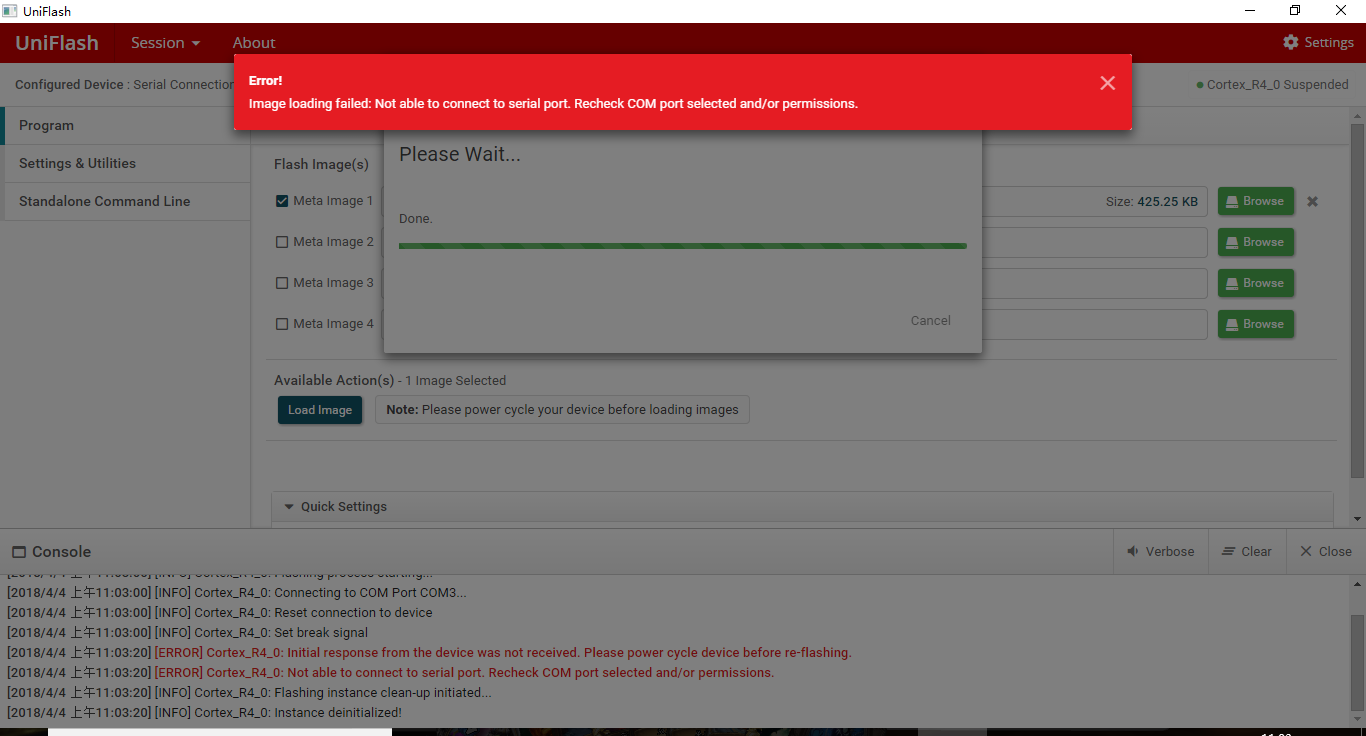 